     Регламент взаимодействия с родителями  МБОУ Лицей №2Введение ФГОС привело к кардинальной перестройке организационной, методической деятельности, как на уровне управления образования, так и на уровне организации образовательного процесса в отдельно взятом классе. Изменились функциональные обязанности участников системы образования, порядок взаимодействия между ними. Родители стали активными участниками образовательного процесса: они могут влиять на содержание и расписание внеурочной и внеучебной деятельности, помогать в её организации, принимать в ней участие. Изменилась  форма проведения родительских собраний:  из пассивных слушателей родители превращаются в активных участников дискуссий. Концепция модернизации российского образования подчеркивает исключительную роль семьи в решении задач воспитания подрастающего поколения. Признание приоритета семейного воспитания потребовало иных форм взаимодействия семьи и школы. В настоящее время взаимодействие с родительской общественностью   направлено на достижение общественно значимой цели. При этом происходит формирование активного, заинтересованного отношения всех участников образовательного   процесса к совместной продуктивной деятельности, создание условий для получения опыта общения и социальной активности, 	развитие коммуникативной  компетентности.      Регламент взаимодействия с родителями  МБОУ Лицей №2Родительские собрания – каждый третий вторник месяцаОбщелицейский родительский комитет – не реже 1 раза  в полугодиеОбщие собрания на параллели - 1 раз в полугодиеИндивидуальные встречи с классными руководителями, учителями предметниками, специалистами – по мере необходимостиЗаседания Управляющего совета – не реже 1 раза в три месяцаИндивидуальные встречи с представителями администрации – согласно графика Неделя открытых дверей - 1 раз в полугодие (ноябрь, апрель)                                    Схема взаимодействия 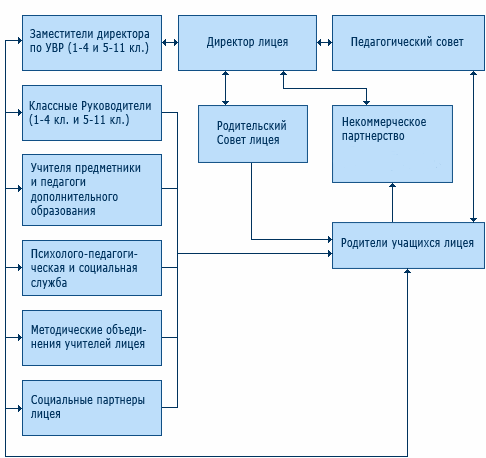 Порядок   сотрудничества с родителямиВыработка основных принципов взаимодействия с родительской общественностью,  формирование общей позиции всех членов педагогического коллектива, определение стратегических целей.Диагностика материальных, профессиональных, кадровых, информационных, психологических и других ресурсов, которыми обладает лицей.Определение путей достижения эффективного сотрудничества лицея с родителями учащихся.Обучение субъектов образовательного процесса.Выработка критериев эффективности проделанной работы, способ оценивания результата.Публичное обсуждение предлагаемых действий с непосредственными участниками.Реализация стратегии (системы работы, отдельных этапов, мероприятий)Анализ проведенной работы (проводится не только внутри педагогического коллектива,  организуется широкое информирование общественности о полученных результатах через ресурсы Интернет, соцсети)В качестве примера представляем  регламент  организации и проведения детско- врослых проектов Информирование всех участников образовательного процесса (о подготовке  реализации нового  проекта через сайт лицея, соцсети, информационные стенды)Диагностика (отношения к происходящему всех субъектов)Совместное обсуждение, коррекция (выработка основных положений проекта, этапов, механизма реализации  и т.д. )Подготовка ресурсной базы (в том числе и повышение компетентности родителей, квалификации педагогов, привлечение узких специалистов)Реализация проекта (с пошаговым информированием  о ходе каждого этапа)Информирование  о результатах проектаПовторная диагностика отношения к происходящему всех субъектовВыработка дальнейшей стратегииНаправления взаимодействий с родителями (законными представителями) обучающихся:1.	Изучение  родительских мнений, потребностей, запросов в отношении качества образовательных услуг, предоставляемых образовательным учреждением: анкетирование, экспертные оценки, социологические опросы, мониторинги и т.п. 2.	Психолого-педагогическое просвещение родителей: изучение семей обучающихся; повышение педагогической и психологической грамотности; знакомство с концептуальными основами построения ФГОС НОО и учебно-методических комплектов, реализуемых в образовательном учреждении.3.	Повышение правовой культуры родителей: изучение нормативных документов, оказание помощи в грамотном применении существующих документов на практике.4.	Организация спортивно-оздоровительной работы в семье: пропаганда здорового образа жизни; профилактика  возникновения вредных привычек и наклонностей, определение негативных факторов риска для здоровья детей; формирование положительного отношения к физической культуре и спорту.5.	Управление лицеем, образовательным процессом: участие в работе советов различного уровня (управляющий, родительский комитет, клубы, объединения); материально-техническое обеспечение образовательного процесса.6.	Организация культурно-досуговой, учебно-исследовательской, проектной деятельности обучающихся: массовые мероприятия с родителями, организация совместной общественно значимой деятельности и досуга родителей и обучающихся, проведение открытых мероприятий для родителей, участие в подготовке совместных проектов. Обозначенные направления взаимодействия образовательного учреждения с родителями (законными представителями)  реализуются  через следующие виды деятельности Направления взаимодействияВиды деятельностиСодержание деятельностиПсихолого-педагогическое просвещение родителей (законных представителей):изучение семей обучающихся- сбор сведений о семьях обучающихся (состав семьи, сфера занятости родителей, образовательный уровень, социальный статус); - диагностика потребностей родителей в образовательных услугах школы по подготовке учащихся; - диагностика интересов, способностей и возможностей родителей в оказании дополнительных образовательных услуг в школе; - пропаганда успешного опыта семейного воспитания учащихся; - индивидуальные собеседования с родителями на дому и на классных собраниях; - родительские собрания: “Психологический комфорт в семье и школе — условие успешной познавательной деятельности”, “Педагоги и родители — одна семья”, “О душевном тепле, заботе, любви в общении, с детьми», “Коммуникационные особенности в общении с детьми ”, “Как ликвидировать конфликт с ребенком?”. Психолого-педагогическое просвещение родителей (законных представителей):повышение педагогической и психологической грамотности- информирование, консультирование родителей по вопросам воспитания и обучения; http://licey2.ru/850-%D0%B8%D1%82%D0%BE%D0%B3%D0%B8-%D0%B3%D0%BE%D0%BB%D0%BE%D1%81%D0%BE%D0%B2%D0%B0%D0%BD%D0%B8%D1%8F-%D0%BF%D0%BE-%D0%B2%D0%BE%D0%BF%D1%80%D0%BE%D1%81%D1%83-%D0%BE-%D0%B2%D0%BE%D0%B7%D0%BC%D0%BE%D0%B6%D0%BD%D0%BE%D0%BC-%D0%BF%D0%B5%D1%80%D0%B5%D1%85%D0%BE%D0%B4%D0%B5-%D0%BD%D0%B0-%D0%BF%D1%8F%D1%82%D0%B8%D0%B4%D0%BD%D0%B5%D0%B2%D0%BD%D1%83%D1%8E-%D0%BD%D0%B5%D0%B4%D0%B5%D0%BB%D1%8E.html- знакомство с современными системами семейного воспитания с учетом отечественного и зарубежного опыта; - изучение психофизиологических закономерностей развития ребенка; http://licey2.ru/1047-%D0%BF%D0%B0%D0%BD%D0%B5%D0%BB%D1%8C%D0%BD%D0%B0%D1%8F-%D0%B4%D0%B8%D1%81%D0%BA%D1%83%D1%81%D1%81%D0%B8%D1%8F-%C2%AB%D0%BA%D0%BE%D0%BD%D1%84%D0%BB%D0%B8%D0%BA%D1%82%D1%8B-%D1%81-%D1%80%D0%BE%D0%B4%D0%B8%D1%82%D0%B5%D0%BB%D1%8F%D0%BC%D0%B8%C2%BB.html- встречи, консультации, тренинги  специалистов (юрист, психолог, нарколог,  медицинские работники); http://licey2.ru/802-%D0%B7%D0%B0%D0%B2%D0%B5%D1%80%D1%88%D0%B8%D0%BB-%D1%80%D0%B0%D0%B1%D0%BE%D1%82%D1%83-%D1%82%D1%80%D0%B5%D0%BD%D0%B8%D0%BD%D0%B3-%C2%AB%D1%83%D0%BF%D1%80%D0%B0%D0%B2%D0%BB%D0%B5%D0%BD%D0%B8%D0%B5-%D0%BA%D0%BE%D0%BD%D1%84%D0%BB%D0%B8%D0%BA%D1%82%D0%BE%D0%BC%C2%BB.html-работа Родительского клуба  «Путь к взаимопониманию» http://licey2.ru/1046-%D0%BC%D0%B8%D1%80-%D1%81%D0%B5%D0%BC%D1%8C%D0%B8-%D0%B3%D0%BB%D0%B0%D0%B7%D0%B0%D0%BC%D0%B8-%D1%80%D0%B5%D0%B1%D0%B5%D0%BD%D0%BA%D0%B0.html-рассмотрение концептуальных основ построения ФГОС НОО и учебно-методических комплектов.Повышение правовой культуры родителей (законных представителей)изучение нормативных документов, оказание помощи в грамотном применении существующих документов на практике. - изучение Конституции РФ в части прав и обязанностей родителей и детей;  - изучение Конвенции ООН о правах ребенка; - изучение Закона РФ “Об образовании”; -  Указа Президента РФ "О Национальной стратегии действий в интересах детей на 2012 - 2017 годы" - http://xn--c1ackabuhcbecyrh.xn--p1ai/- Устава МБОУ Лицей №2 http://licey2.ru/images/mabaz/%D0%A3%D1%81%D1%82%D0%B0%D0%B2_%D1%80%D0%B5%D0%B4%D0%B0%D0%BA%D1%86%D0%B8%D1%8F_2016.pdf- ФГОС НОО - http://standart.edu.ru/- порядке обеспечения питанием учащихся без взимания платы http://licey2.ru/1184-%D0%B8%D0%BD%D1%84%D0%BE%D1%80%D0%BC%D0%B0%D1%86%D0%B8%D1%8F-%D0%BE-%D0%BF%D0%BE%D1%80%D1%8F%D0%B4%D0%BA%D0%B5-%D0%BE%D0%B1%D0%B5%D1%81%D0%BF%D0%B5%D1%87%D0%B5%D0%BD%D0%B8%D1%8F-%D0%BF%D0%B8%D1%82%D0%B0%D0%BD%D0%B8%D0%B5%D0%BC-%D1%83%D1%87%D0%B0%D1%89%D0%B8%D1%85%D1%81%D1%8F-%D0%B1%D0%B5%D0%B7-%D0%B2%D0%B7%D0%B8%D0%BC%D0%B0%D0%BD%D0%B8%D1%8F-%D0%BF%D0%BB%D0%B0%D1%82%D1%8B.html- о правилах приема в первый классhttp://licey2.ru/zayavka-na-priem-v-pervyj-klass/%D0%B8%D0%BD%D1%84%D0%BE%D1%80%D0%BC%D0%B0%D1%86%D0%B8%D1%8F-%D0%B4%D0%BB%D1%8F-%D1%80%D0%BE%D0%B4%D0%B8%D1%82%D0%B5%D0%BB%D0%B5%D0%B9.htmlоб оформлении загранпаспартовhttp://licey2.ru/1034-%D0%B4%D0%B5%D0%BD%D1%8C-%D0%B7%D0%B4%D0%BE%D1%80%D0%BE%D0%B2%D1%8C%D1%8F-%E2%80%93%D0%BB%D1%8E%D0%B1%D0%B8%D0%BC%D1%8B%D0%B9-%D0%BF%D1%80%D0%B0%D0%B7%D0%B4%D0%BD%D0%B8%D0%BA.htmlо работе с электронным журналомhttp://licey2.ru/1025-%D1%8D%D0%BB%D0%B5%D0%BA%D1%82%D1%80%D0%BE%D0%BD%D0%BD%D1%8B%D0%B9-%D0%B6%D1%83%D1%80%D0%BD%D0%B0%D0%BB.htmlОрганизация спортивно-оздоровительной работы в семье пропаганда здорового образа жизни- организация режима дня и сбалансированного питания детей в семье; - беседы о безопасности  ребенка в условиях семьи; http://licey2.ru/1014-%D0%B2%D1%81%D0%B5%D1%80%D0%BE%D1%81%D1%81%D0%B8%D0%B9%D1%81%D0%BA%D0%B8%D0%B9-%D1%83%D1%80%D0%BE%D0%BA-%D0%BF%D0%BE-%D0%BE%D1%81%D0%BD%D0%BE%D0%B2%D0%B0%D0%BC-%D0%B1%D0%B5%D0%B7%D0%BE%D0%BF%D0%B0%D1%81%D0%BD%D0%BE%D1%81%D1%82%D0%B8-%D0%B6%D0%B8%D0%B7%D0%BD%D0%B5%D0%B4%D0%B5%D1%8F%D1%82%D0%B5%D0%BB%D1%8C%D0%BD%D0%BE%D1%81%D1%82%D0%B8.html- совместное изучение правил дорожного движения и безопасного поведения на дорогах; http://licey2.ru/1074-%D0%BE%D0%B1%D1%89%D0%B5%D1%80%D0%BE%D1%81%D1%81%D0%B8%D0%B9%D1%81%D0%BA%D0%B0%D1%8F-%D0%B0%D0%BA%D1%86%D0%B8%D1%8F-%C2%AB%D1%83%D1%80%D0%BE%D0%BA-%D0%B1%D0%B5%D0%B7%D0%BE%D0%BF%D0%B0%D1%81%D0%BD%D0%BE%D1%81%D1%82%D0%B8-%D0%B4%D0%BB%D1%8F-%D0%B4%D0%B5%D1%82%D0%B5%D0%B9-%D0%B8-%D1%80%D0%BE%D0%B4%D0%B8%D1%82%D0%B5%D0%BB%D0%B5%D0%B9%C2%BB.html - формирование потребности ребенка безбоязненно обращаться к врачу по любым вопросам, связанным с особенностями роста и развития, состояния здоровья, развитие готовности самостоятельно поддерживать свое здоровье на основе использования навыков личной гигиены.Организация спортивно-оздоровительной работы в семье профилактика возникновения вредных привычек и наклонностей, определение негативных факторов риска для здоровья детей- становление навыков противостояния вовлечению в табакокурение,  употребление алкоголя, наркотических и сильнодействующих веществ http://licey2.ru/1052-%D0%B3%D0%BE%D1%80%D0%BE%D0%B4%D1%81%D0%BA%D0%B0%D1%8F-%D0%B0%D0%BA%D1%86%D0%B8%D1%8F-%C2%AB%D0%B0%D0%BD%D1%82%D0%B8%D0%B4%D0%BE%D0%BF%D0%B8%D0%BD%D0%B3%C2%BB.html                                                                           -участие в тестировании  http://licey2.ru/1224-%D1%81%D0%BE%D1%86%D0%B8%D0%B0%D0%BB%D1%8C%D0%BD%D0%BE-%D0%BF%D1%81%D0%B8%D1%85%D0%BE%D0%BB%D0%BE%D0%B3%D0%B8%D1%87%D0%B5%D1%81%D0%BA%D0%BE%D0%B5-%D1%82%D0%B5%D1%81%D1%82%D0%B8%D1%80%D0%BE%D0%B2%D0%B0%D0%BD%D0%B8%D0%B5-%D1%88%D0%BA%D0%BE%D0%BB%D1%8C%D0%BD%D0%B8%D0%BA%D0%BE%D0%B2.html                             -организация встреч с представителями детского здравоохранения и спорта;  http://licey2.ru/1035-%D0%B2%D1%81%D1%82%D1%80%D0%B5%D1%87%D0%B0-%D0%BB%D0%B8%D1%86%D0%B5%D0%B8%D1%81%D1%82%D0%BE%D0%B2-%D1%81-%D0%B0%D0%BB%D0%B5%D0%BA%D1%81%D0%B5%D0%B5%D0%BC-%D1%8F%D0%B3%D1%83%D0%B4%D0%B8%D0%BD%D1%8B%D0%BC.html-помощь в организации летнего отдыха http://licey2.ru/950-%D1%80%D0%B0%D0%B1%D0%BE%D1%82%D0%B0- %D0%BF%D1%80%D0%B8%D1%88%D0%BA%D0%BE%D0%BB%D1%8C%D0%BD%D0%BE%D0%B3%D0%BE-%D0%BB%D0%B0%D0%B3%D0%B5%D1%80%D1%8F-%C2%AB%D0%B4%D1%80%D1%83%D0%B6%D0%B1%D0%B0%C2%BB.html                                                                      Организация спортивно-оздоровительной работы в семье формирование положительного отношения к физической культуре и спорту.- рекомендации по  организации режима двигательной активности в семье; http://licey2.ru/1034-%D0%B4%D0%B5%D0%BD%D1%8C-%D0%B7%D0%B4%D0%BE%D1%80%D0%BE%D0%B2%D1%8C%D1%8F-%E2%80%93%D0%BB%D1%8E%D0%B1%D0%B8%D0%BC%D1%8B%D0%B9-%D0%BF%D1%80%D0%B0%D0%B7%D0%B4%D0%BD%D0%B8%D0%BA.html-ведение секций по различным видам спорта http://licey2.ru/1228-%D0%B2%D0%BD%D0%B8%D0%BC%D0%B0%D0%BD%D0%B8%D1%8E-%D1%8E%D0%BD%D0%BE%D1%88%D0%B5%D0%B9-%D0%B8-%D0%BC%D0%B0%D0%BB%D1%8C%D1%87%D0%B8%D0%BA%D0%BE%D0%B2-%D0%BB%D0%B8%D1%86%D0%B5%D1%8F.htmlучастие в сдаче нормативах ГТО  http://licey2.ru/1210-%D0%B3%D1%82%D0%BE-2016-17.htmlУправление образовательным учреждением, образовательным процессом: участие в работе советов различного уровня (школьный, управляющий, попечительский, родительский комитет, клубы, объединения); участие в проектировании программы внеурочных занятий; материально-техническое обеспечение образовательного процесса. - участие в общественно-государственном управлении      через Управляющий совет и  других формах http://licey2.ru/823-%D0%B7%D0%B0%D1%81%D0%B5%D0%B4%D0%B0%D0%BD%D0%B8%D0%B5-%D0%BE%D0%B1%D1%89%D0%B5%D0%BB%D0%B8%D1%86%D0%B5%D0%B9%D1%81%D0%BA%D0%BE%D0%B3%D0%BE-%D1%80%D0%BE%D0%B4%D0%B8%D1%82%D0%B5%D0%BB%D1%8C%D1%81%D0%BA%D0%BE%D0%B3%D0%BE-%D0%BA%D0%BE%D0%BC%D0%B8%D1%82%D0%B5%D1%82%D0%B0.html- организация деятельности  общелицейского родительского комитета; http://licey2.ru/1226-%D0%B7%D0%B0%D1%81%D0%B5%D0%B4%D0%B0%D0%BD%D0%B8%D0%B5-%D0%BE%D0%B1%D1%89%D0%B5%D0%BB%D0%B8%D1%86%D0%B5%D0%B9%D1%81%D0%BA%D0%BE%D0%B3%D0%BE-%D1%80%D0%BE%D0%B4%D0%B8%D1%82%D0%B5%D0%BB%D1%8C%D1%81%D0%BA%D0%BE%D0%B3%D0%BE-%D0%BA%D0%BE%D0%BC%D0%B8%D1%82%D0%B5%D1%82%D0%B0-2016.html - разработка системы договоров между родителями (законными представителями) и школой; - организация благоустройства и озеленения школьного двора; -организация и проведение Лицейской премииhttp://licey2.ru/1155-viii-%D0%B5%D0%B6%D0%B5%D0%B3%D0%BE%D0%B4%D0%BD%D0%B0%D1%8F-%D1%86%D0%B5%D1%80%D0%B5%D0%BC%D0%BE%D0%BD%D0%B8%D1%8F-%D0%B2%D1%80%D1%83%D1%87%D0%B5%D0%BD%D0%B8%D1%8F-%D0%BB%D0%B8%D1%86%D0%B5%D0%B9%D1%81%D0%BA%D0%B8%D1%85-%D0%BF%D1%80%D0%B5%D0%BC%D0%B8%D0%B9.html- ремонт и оформление классных кабинетов; http://licey2.ru/975-%D0%BE-%D0%BF%D1%80%D0%B8%D0%B5%D0%BC%D0%BA%D0%B5-%D0%B3%D0%BE%D1%82%D0%BE%D0%B2%D0%BD%D0%BE%D1%81%D1%82%D0%B8-%D0%BB%D0%B8%D1%86%D0%B5%D1%8F-%D0%BA-%D0%BD%D0%BE%D0%B2%D0%BE%D0%BC%D1%83-%D1%83%D1%87%D0%B5%D0%B1%D0%BD%D0%BE%D0%BC%D1%83-%D0%B3%D0%BE%D0%B4%D1%83.html- участие родительского комитета в разработке локальных нормативных актов участие в профориентационной работе-проведение мастер-классов по профессиональной направленности; http://licey2.ru/1075-%D1%8F-%D1%85%D0%BE%D1%82%D0%B5%D0%BB-%D0%B1%D1%8B-%D1%81%D1%82%D0%B0%D1%82%D1%8C-%D0%B2%D1%80%D0%B0%D1%87%D0%BE%D0%BC,-%D0%BF%D1%83%D1%81%D1%82%D1%8C-%D0%BC%D0%B5%D0%BD%D1%8F-%D0%BD%D0%B0%D1%83%D1%87%D0%B0%D1%82%E2%80%A6.html- участие в проведении тематических классных часов;- организация экскурсий на место работы родителей http://licey2.ru/1233-%D0%B7%D0%B0%D0%B2%D0%BE%D0%B4%D1%8B-%D1%80%D1%83%D1%81%D0%B0%D0%BB%D0%B0-%D1%80%D0%B0%D1%81%D0%BF%D0%B0%D1%85%D0%BD%D1%83%D0%BB%D0%B8-%D0%B4%D0%B2%D0%B5%D1%80%D0%B8-%D0%B4%D0%BB%D1%8F-%D1%88%D0%BA%D0%BE%D0%BB%D1%8C%D0%BD%D0%B8%D0%BA%D0%BE%D0%B2.htmlОрганизация культурно-досуговой, учебно-исследовательской, проектной деятельности обучающихсямассовые мероприятия с родителями (законными представителями), организация совместной общественно значимой деятельности и досуга родителей и обучающихся. Участие в социально-значимых акциях- подготовка поощрительных призов, подарков обучающимся по итогам значимых конкурсов, олимпиад, праздников, проектов  общешкольного уровня  http://licey2.ru/1155-viii-%D0%B5%D0%B6%D0%B5%D0%B3%D0%BE%D0%B4%D0%BD%D0%B0%D1%8F-%D1%86%D0%B5%D1%80%D0%B5%D0%BC%D0%BE%D0%BD%D0%B8%D1%8F-%D0%B2%D1%80%D1%83%D1%87%D0%B5%D0%BD%D0%B8%D1%8F-%D0%BB%D0%B8%D1%86%D0%B5%D0%B9%D1%81%D0%BA%D0%B8%D1%85-%D0%BF%D1%80%D0%B5%D0%BC%D0%B8%D0%B9.html http://licey2.ru/1229-%D0%BD%D0%BE%D0%B2%D1%8B%D0%B9-%D0%BF%D1%80%D0%BE%D0%B5%D0%BA%D1%82-%C2%AB%D0%BC%D1%8B-%D0%BA%D0%BE%D0%BC%D0%B0%D0%BD%D0%B4%D0%B0%C2%BB-2.html - организация или участие в различного уровня конкурсах, мероприятиях, концертах, выставках, конференциях http://licey2.ru/1153-%D0%B2-%D1%8D%D1%82%D0%BE%D0%BC-%D0%BA%D0%BE%D0%BD%D0%BA%D1%83%D1%80%D1%81%D0%B5-%D0%BD%D0%B5%D1%82-%D0%BF%D0%BE%D0%B1%D0%B5%D0%B4%D0%B8%D1%82%D0%B5%D0%BB%D0%B5%D0%B9-%D0%B8-%D0%BD%D0%B5%D1%82-%D0%BF%D1%80%D0%BE%D0%B8%D0%B3%D1%80%D0%B0%D0%B2%D1%88%D0%B8%D1%85.html - совместные выходы обучающихся и родителей (законных представителей) в кино, театр, цирк, экскурсионные и туристические поездки. Участие в акции «Помоги пойти учиться» http://licey2.ru/1201-%D1%81%D1%82%D0%B0%D1%80%D1%82%D0%BE%D0%B2%D0%B0%D0%BB%D0%B0-%D0%B0%D0%BA%D1%86%D0%B8%D1%8F-%C2%AB%D0%BF%D0%BE%D0%BC%D0%BE%D0%B3%D0%B8-%D0%BF%D0%BE%D0%B9%D1%82%D0%B8-%D1%83%D1%87%D0%B8%D1%82%D1%8C%D1%81%D1%8F%C2%BB.htmlhttp://licey2.ru/1212-%D0%B3%D0%BE%D1%80%D0%BE%D0%B4%D1%81%D0%BA%D0%B0%D1%8F-%D0%B0%D0%BA%D1%86%D0%B8%D1%8F-%C2%AB%D0%B4%D0%B5%D0%BD%D1%8C-%D0%B5%D0%BD%D0%B8%D1%81%D0%B5%D1%8F-%E2%80%93-2016%C2%BB.htmlОрганизация культурно-досуговой, учебно-исследовательской, проектной деятельности обучающихсяпроведение открытых мероприятий для родителей  - проведение открытых уроков, внеурочных, внеклассных мероприятий для родителей. http://licey2.ru/871-%D0%B8%D0%BD%D1%82%D0%B5%D1%80%D0%B0%D0%BA%D1%82%D0%B8%D0%B2%D0%BD%D0%B0%D1%8F-%D0%B8%D0%BD%D1%81%D1%82%D0%B0%D0%BB%D0%BB%D1%8F%D1%86%D0%B8%D1%8F-%C2%AB%D0%B2%D0%B7%D1%80%D0%BE%D1%81%D0%BB%D0%B5%D0%BB%D0%B8-%D0%BC%D1%8B-%D0%BD%D0%B5-%D0%BF%D0%BE-%D0%B3%D0%BE%D0%B4%D0%B0%D0%BC%C2%BB.html-проведение Дней открытых дверей http://licey2.ru/861-%D0%BF%D0%BE%D0%B4%D0%B2%D0%B5%D0%B4%D0%B5%D0%BD%D1%8B-%D0%B8%D1%82%D0%BE%D0%B3%D0%B8-%D0%B4%D0%BD%D0%B5%D0%B9-%D0%BE%D1%82%D0%BA%D1%80%D1%8B%D1%82%D1%8B%D1%85-%D0%B4%D0%B2%D0%B5%D1%80%D0%B5%D0%B9.htmlhttp://licey2.ru/849-%D0%B4%D0%B5%D0%BD%D1%8C-%D0%BE%D1%82%D0%BA%D1%80%D1%8B%D1%82%D1%8B%D1%85-%D0%B4%D0%B2%D0%B5%D1%80%D0%B5%D0%B9.htmlОрганизация культурно-досуговой, учебно-исследовательской, проектной деятельности обучающихсяучастие в подготовке совместных детско-врослых проектов- изучение вопросов, связанных с организацией исследовательской и проектной деятельности;- определение роли родителей  в подготовке совместных исследований, проектов  «Мы-команда»-2 http://licey2.ru/1229-%D0%BD%D0%BE%D0%B2%D1%8B%D0%B9-%D0%BF%D1%80%D0%BE%D0%B5%D0%BA%D1%82-%C2%AB%D0%BC%D1%8B-%D0%BA%D0%BE%D0%BC%D0%B0%D0%BD%D0%B4%D0%B0%C2%BB-2.html«Каждый класс-хор»http://licey2.ru/1151-%D0%BF%D0%BE%D0%B4%D0%B2%D0%B5%D0%B4%D0%B5%D0%BD%D1%8B-%D0%B8%D1%82%D0%BE%D0%B3%D0%B8-%D0%BA%D0%BE%D0%BD%D0%BA%D1%83%D1%88%D1%81%D0%B0-%C2%AB%D0%BA%D0%B0%D0%B6%D0%B4%D1%8B%D0%B9-%D0%BA%D0%BB%D0%B0%D1%81%D1%81-%D1%85%D0%BE%D1%80-%C2%BB.html«Мы-команда» по баскетболу http://licey2.ru/1063-%D0%BF%D1%80%D0%BE%D1%88%D0%BB%D0%B8-%D1%84%D0%B8%D0%BD%D0%B0%D0%BB%D1%8C%D0%BD%D1%8B%D0%B5-%D0%B8%D0%B3%D1%80%D1%8B-%D0%BE%D0%B1%D1%89%D0%B5%D0%BB%D0%B8%D1%86%D0%B5%D0%B9%D1%81%D0%BA%D0%BE%D0%B3%D0%BE-%D0%BF%D1%80%D0%BE%D0%B5%D0%BA%D1%82%D0%B0-%C2%AB%D0%BC%D1%8B-%E2%80%93-%D0%BA%D0%BE%D0%BC%D0%B0%D0%BD%D0%B4%D0%B0%C2%BB.html